ЗАЯВКА (в формате Word направить на почту info@znanie-lab.ru)Очно (г. Москва, указано для отдельных тем) / онлайн (вебинар) - нужное подчеркнутьпо программе________________________________________________*Приложение: согласие на обработку персональных данных, диплом слушателя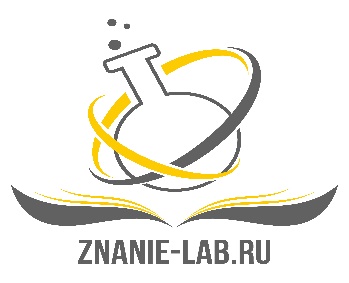 Учебный центр Ассоциации ДПО «ЦУОТ»Электронная почта: info@znanie-lab.ruСайт: www.znanie-lab.ruTelegram-канал @znanielabТел.  (969) 044 0770Фамилия, имя, отчество (полностью):Фамилия, имя, отчество (полностью):Фамилия, имя, отчество (полностью):Дата рождения (чч.мм.гг):Дата рождения (чч.мм.гг):СНИЛС:Должность:Должность:Должность:Выслать: скан документа об образовании;заполнить и выслать скан -согласие на обработку персональных данных*(для регистрации удостоверения о повышении квалификации в ФИС ФРДО РОСОБРНАДЗОРа) и копию свидетельства о браке (в случае смены фамилии)Выслать: скан документа об образовании;заполнить и выслать скан -согласие на обработку персональных данных*(для регистрации удостоверения о повышении квалификации в ФИС ФРДО РОСОБРНАДЗОРа) и копию свидетельства о браке (в случае смены фамилии)Выслать: скан документа об образовании;заполнить и выслать скан -согласие на обработку персональных данных*(для регистрации удостоверения о повышении квалификации в ФИС ФРДО РОСОБРНАДЗОРа) и копию свидетельства о браке (в случае смены фамилии)Полное название учреждения (организации):Полное название учреждения (организации):Полное название учреждения (организации):Сокращенное название учреждения (организации):Сокращенное название учреждения (организации):Сокращенное название учреждения (организации):ФИО руководителя (полностью): ФИО руководителя (полностью): ФИО руководителя (полностью): Должность руководителя:Должность руководителя:Должность руководителя:Действует на основании (Устав или Доверенности): Действует на основании (Устав или Доверенности): Действует на основании (Устав или Доверенности): Банковские реквизиты Банковские реквизиты Банковские реквизиты ИНН/КППИНН/КППИНН/КППр/ср/ср/ск/сБИКБИКБанк отправитель:Банк отправитель:Банк отправитель:Юридический адрес учреждения (организации) с индексом:Юридический адрес учреждения (организации) с индексом:Юридический адрес учреждения (организации) с индексом:Почтовый адрес (для отправки оригиналов по окончании обучения): Почтовый адрес (для отправки оригиналов по окончании обучения): Почтовый адрес (для отправки оригиналов по окончании обучения): Контактный телефон участника обучения (с кодом города):Контактный телефон участника обучения (с кодом города):Контактный телефон участника обучения (с кодом города):E-mail участника (для отправки ссылки на вебинар):E-mail участника (для отправки ссылки на вебинар):E-mail участника (для отправки ссылки на вебинар):